INDICAÇÃO Nº 386/2021Sugere ao Poder Executivo Municipal realização de serviços de roçagem e limpeza no canteiro central e em rotatórias da Av. Dr Sebastião de Paula Coelho, no bairro. Roberto Romano.Excelentíssimo Senhor Prefeito Municipal, Nos termos do Art. 108 do Regimento Interno desta Casa de Leis, dirijo-me a Vossa Excelência para sugerir que, por intermédio do Setor competente, realização de serviços de roçagem e limpeza em toda extensão da AV Dr Sebastião de Paula Coelho, no canteiro central e suas rotatórias de entrada ao bairro Roberto Romano, neste município.  Justificativa:Munícipes procuraram por este vereador solicitando a roçagem e limpeza no referido local, devido ao mato estar alto, trazendo transtornos e visibilidade ao condutor de veículo que por ali trafegam. Solicitamos urgência no atendimento desta indicação. Plenário “Dr. Tancredo Neves”, em 27 de janeiro de 2.021JESUSValdenor de Jesus G. Fonseca   -Vereador-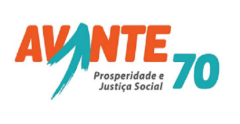 